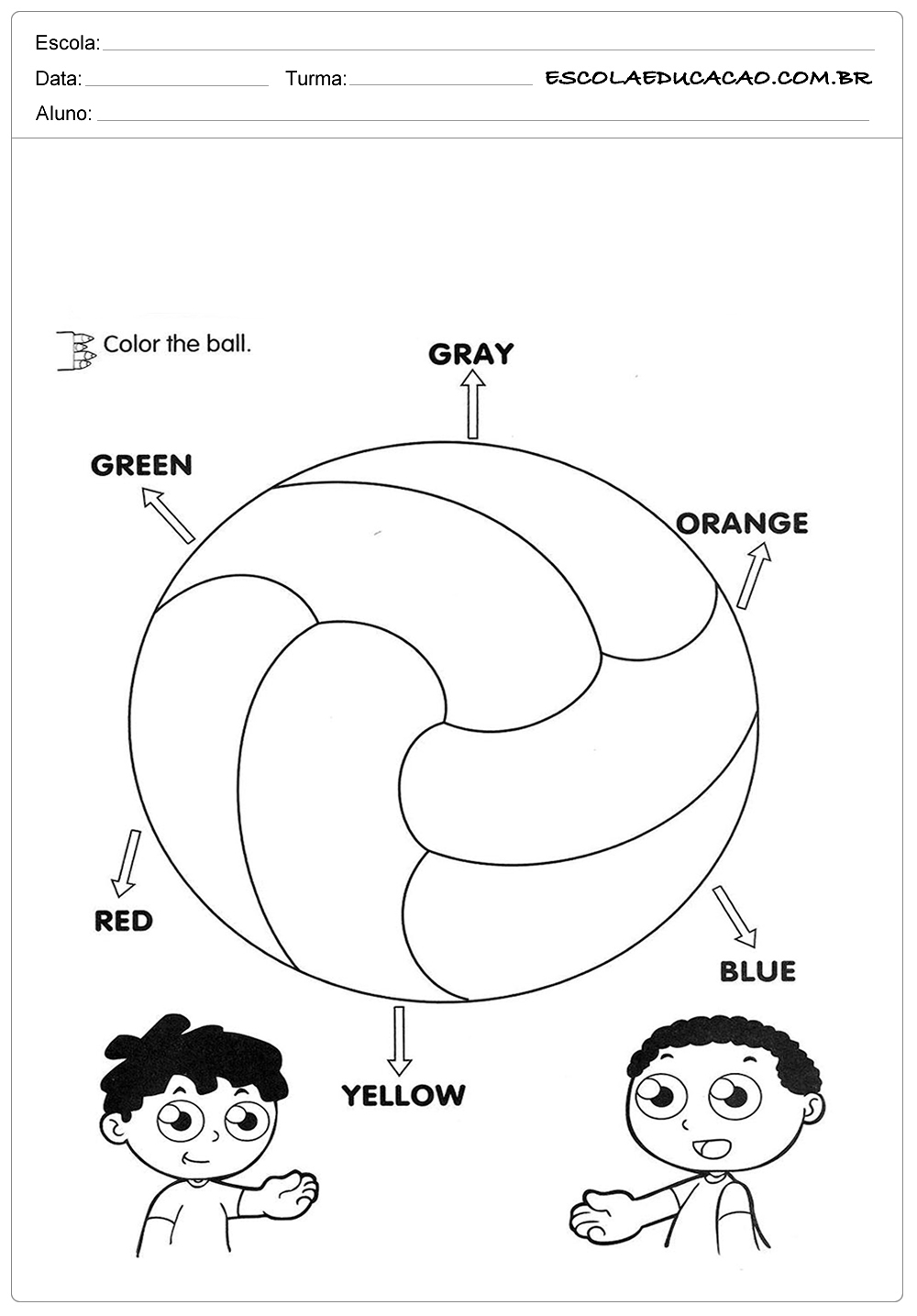 LEIA AS CORES E PINTE O DESENHO.                 1 HORA AULA 1 HORA AULA 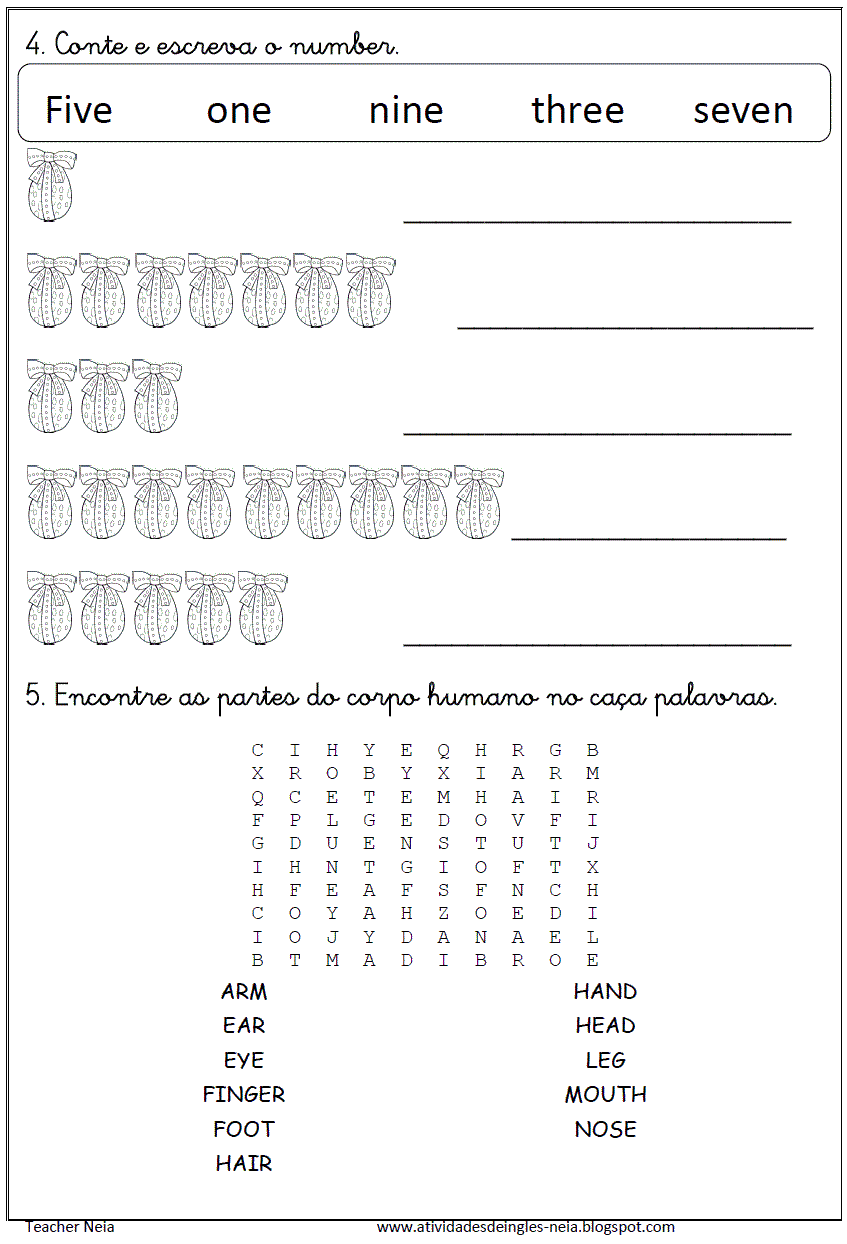 1 HORA AULA 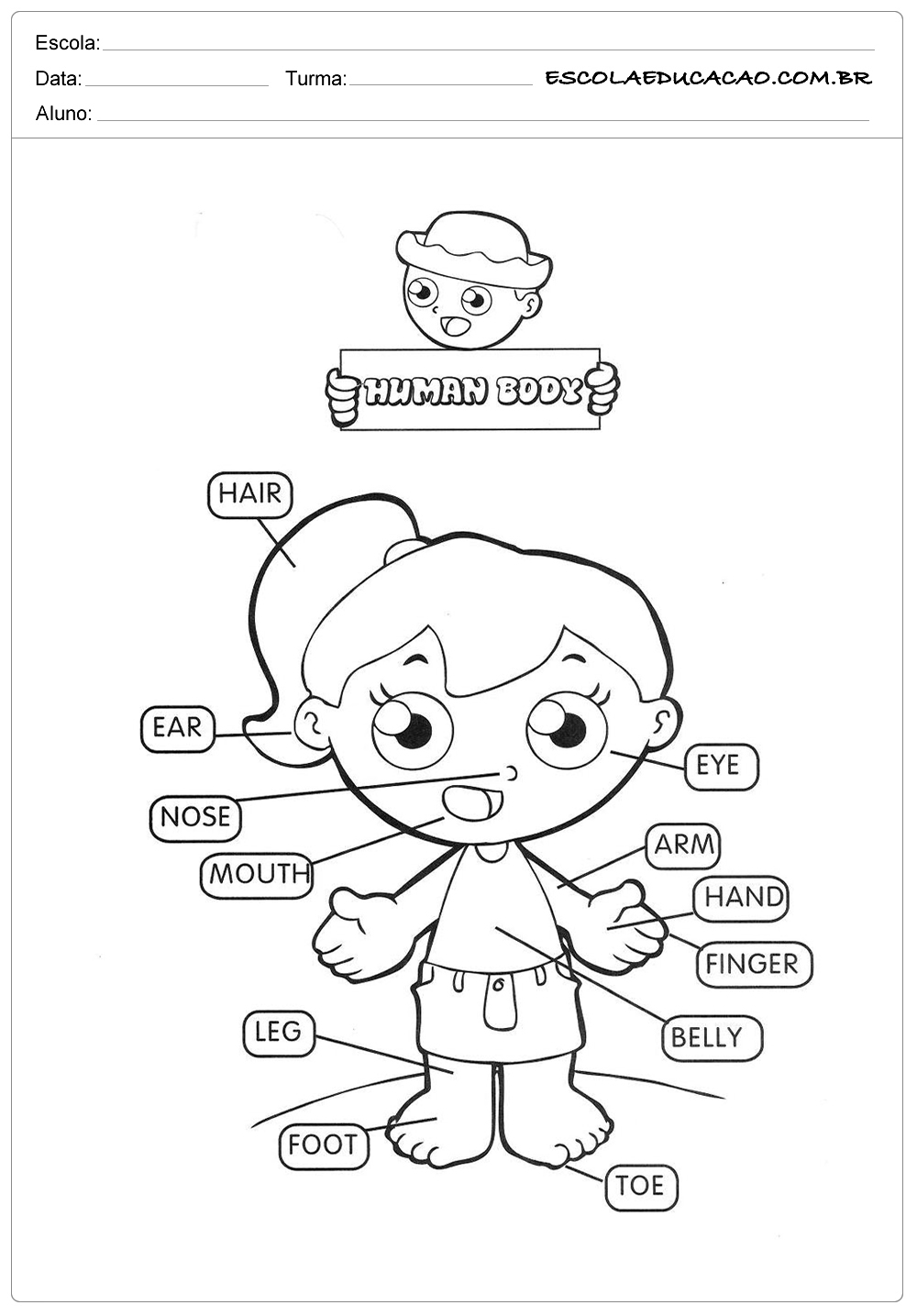 